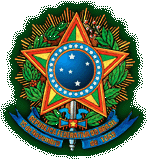 	Universidade Federal de Minas Gerais	Pro-Reitoria de Planejamento e Desenvolvimento	Departamento de Contabilidade e FinançasPASSOS  PARA A CONFORMIDADE DE GESTÃOBase legal IN 06 DA STN de 2007MACROFUNÇÃO SIAFI 020314“...2.2 - A Conformidade dos Registros de Gestão tem como finalidade verificar:2.2.1 - Se os registros dos atos e fatos de execução orçamentária, financeira e patrimonial efetuados pela Unidade Gestora Executora foram realizados em observância às normas vigentes; e2.2.2 - A existência de documentação que suporte as operações registradas....”QUEM PODE FAZER A CONFORMIDADE DE GESTÃO:PROCEDIMENTOS:Os itens 1º ao 7º e o 9º, do PASSO A PASSO PARA CONFORMIDADE DE GESTÃO, abaixo descritos, serão realizados, pelos responsáveis pelo Setor Financeiro da UG, todos os dias. O responsável procederá a análise da consistência dos registros dos atos e fatos da execução Orçamentária, Financeira e Patrimonial (conciliação dos documentos comprobatórios das despesas com o relatório impresso), conforme item 3.6 da macrofução da STN 020314. No mesmo dia, o processo analisado conforme paragrafo anterior e organizado, deverá ser encaminhado ao servidor formalmente designado pelo titular a Unidade Gestora Executora ( o qual constará no ROL DE RESPONSÁVEIS DO SIAFI, juntamente com o respectivo substituto, não podendo ter função de emitir documento) ou será encaminhado ao Ordenador de Despesas para analise e registro da conformidade, itens 1º, 2º, 7º e o 8º, abaixo descritos.PASSO A PASSO PARA A CONFORMIDADE DE GESTÃO:1º Acessar o SIAFI, por meio do link: https://acesso.serpro.gov.br  , informar o CPF no campo CÓDIGO e a senha REDE, no campo SENHA. Acessar a opção SIAFI e informar novamente o CPF em CÓDIGO e a senha SIAFI. 2º F3 para mudar de tela sem a leitura das mensagens, caso queira proceder as leituras das mensagens basta marcar (x), ler e confirmar. 3º >CONCONFREG – Digitar este comando na linha de comandos no SIAFI, para visualizar os dias que necessitam de conformidade.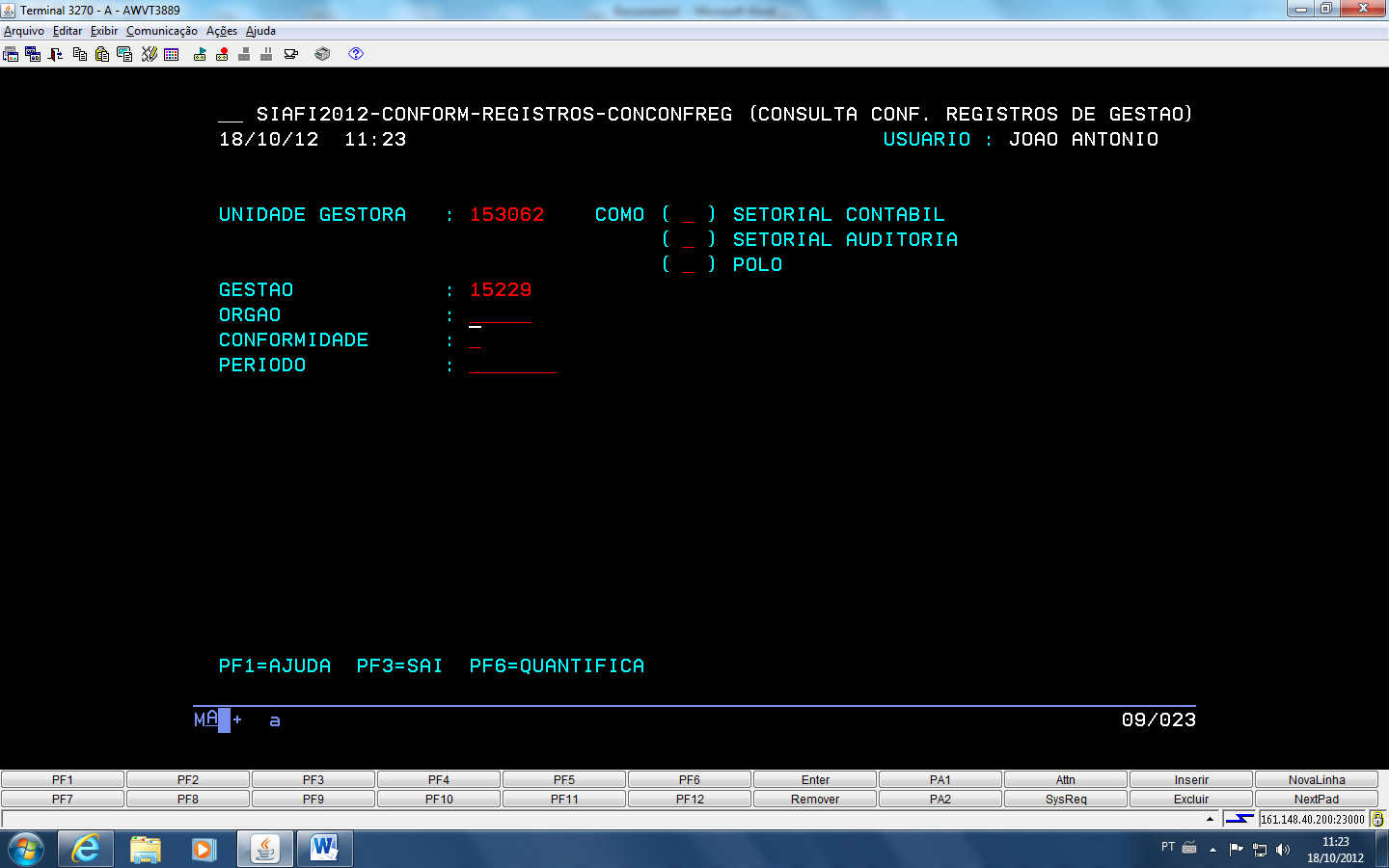 4º >IMPCONFREG – Imprimir o relatório dia a dia para conferencia e montagem do processo Diário – MD.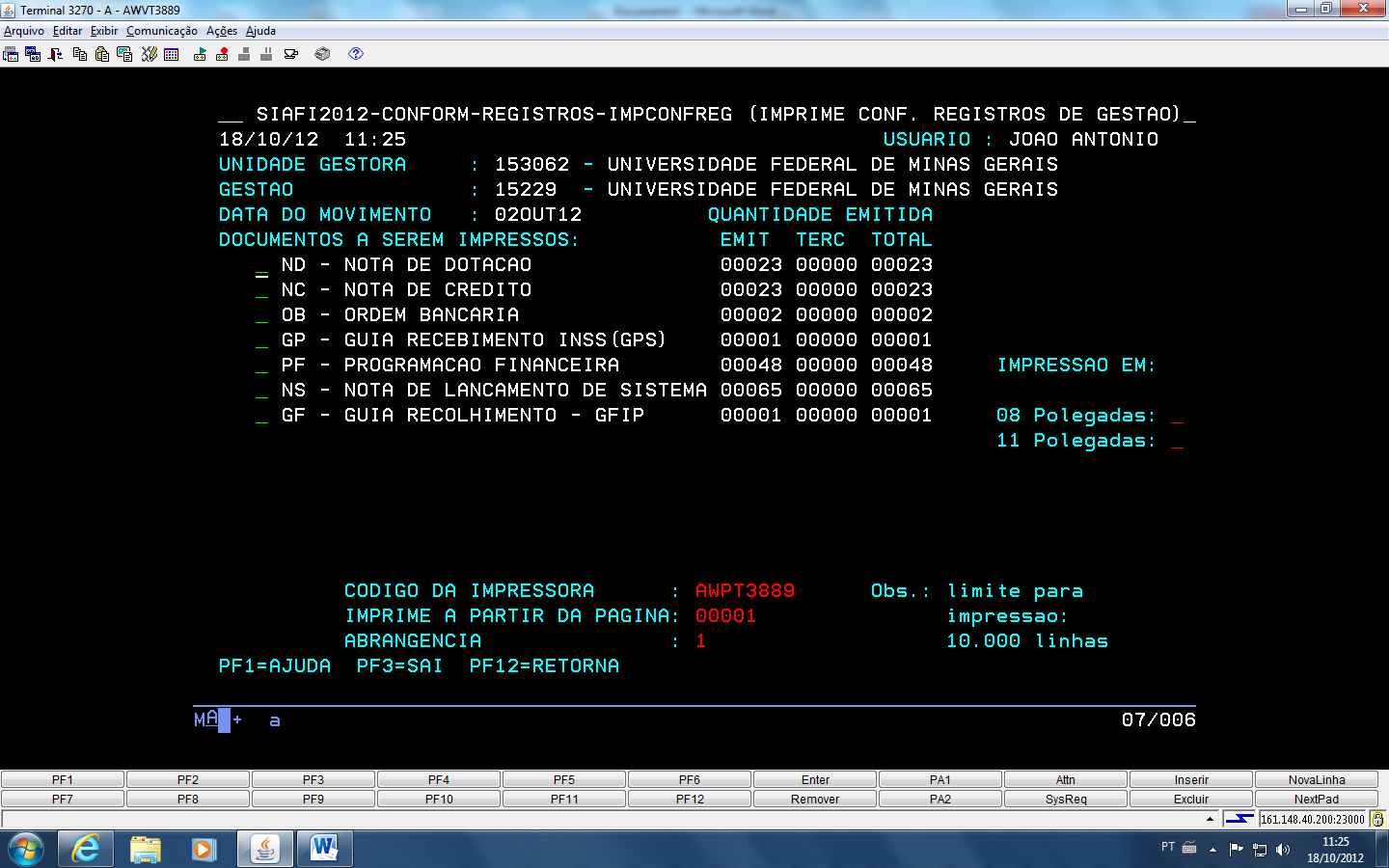 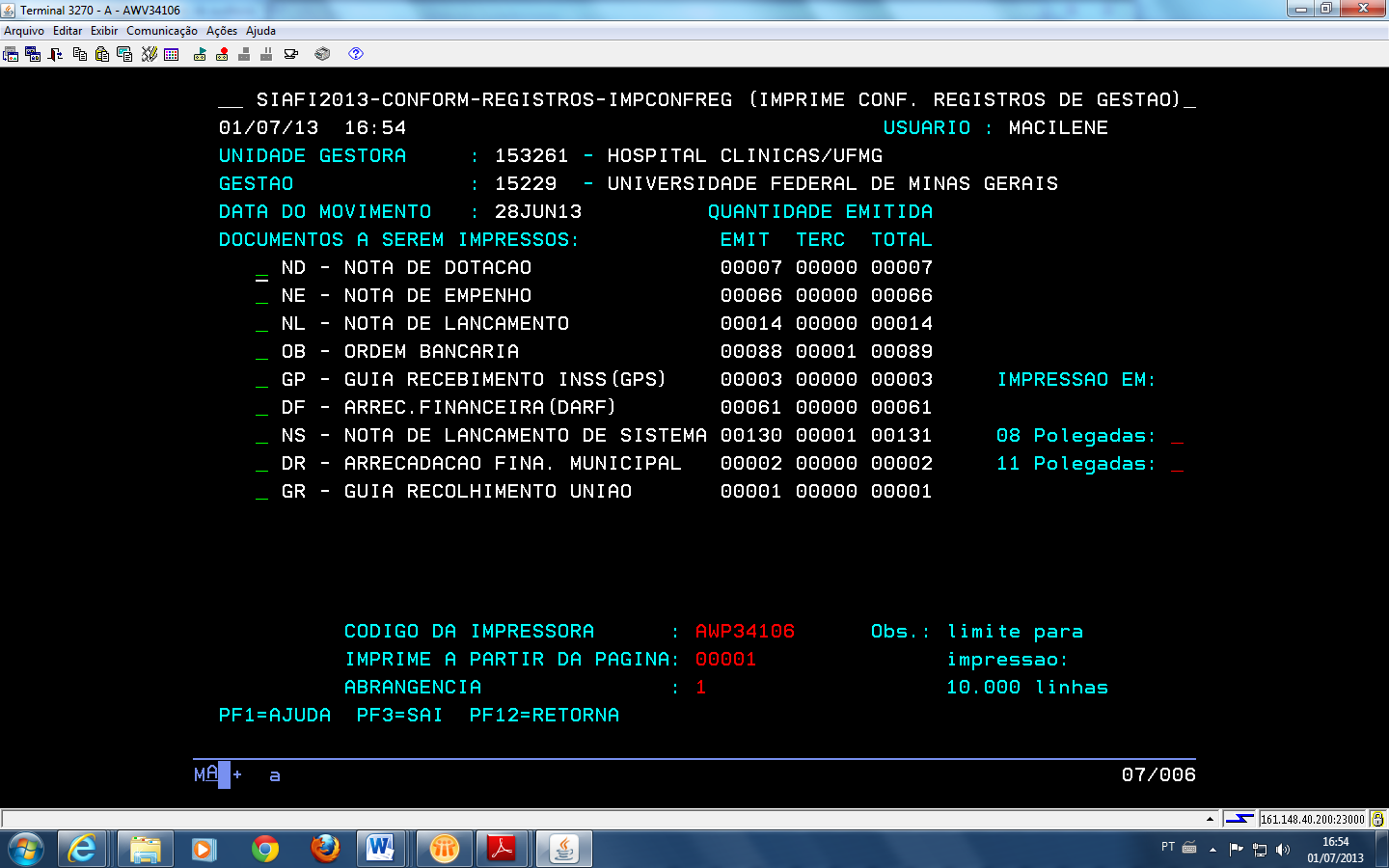 5º Marcar “x” em todos os documentos listados, na consulta IMPCONFREG, imprimir a tela. Após a impressão clique “ENTER” e o relatório será impresso por completo.Nos casos dos EMPENHOS:Quem faz? Sai no CONNE (EXECUTA A COMPRA E EMPENHA)Quem assina? Sai no IMPNE (GESTOR FINANCEIRO, CONFERE E ASSINA) realização de uma verificação cruzada6º Organizar o processo (Movimento Diário) em conformidade com o extrato de documentos contidos no relatório obtido por meio da transação IMPCONFREG e CHECK LIST, encaminhado pelo DCF(documento em alaboração).7º Conciliar os documentos comprobatórios com o relatório impresso por meio da transação IMPRECONFREG.8º Caso esteja tudo em conformidade, assinar o relatório em cada página “fim do documento” e proceder o registro da conformidade no SIAFI, por meio da transação >ATUCONFREG.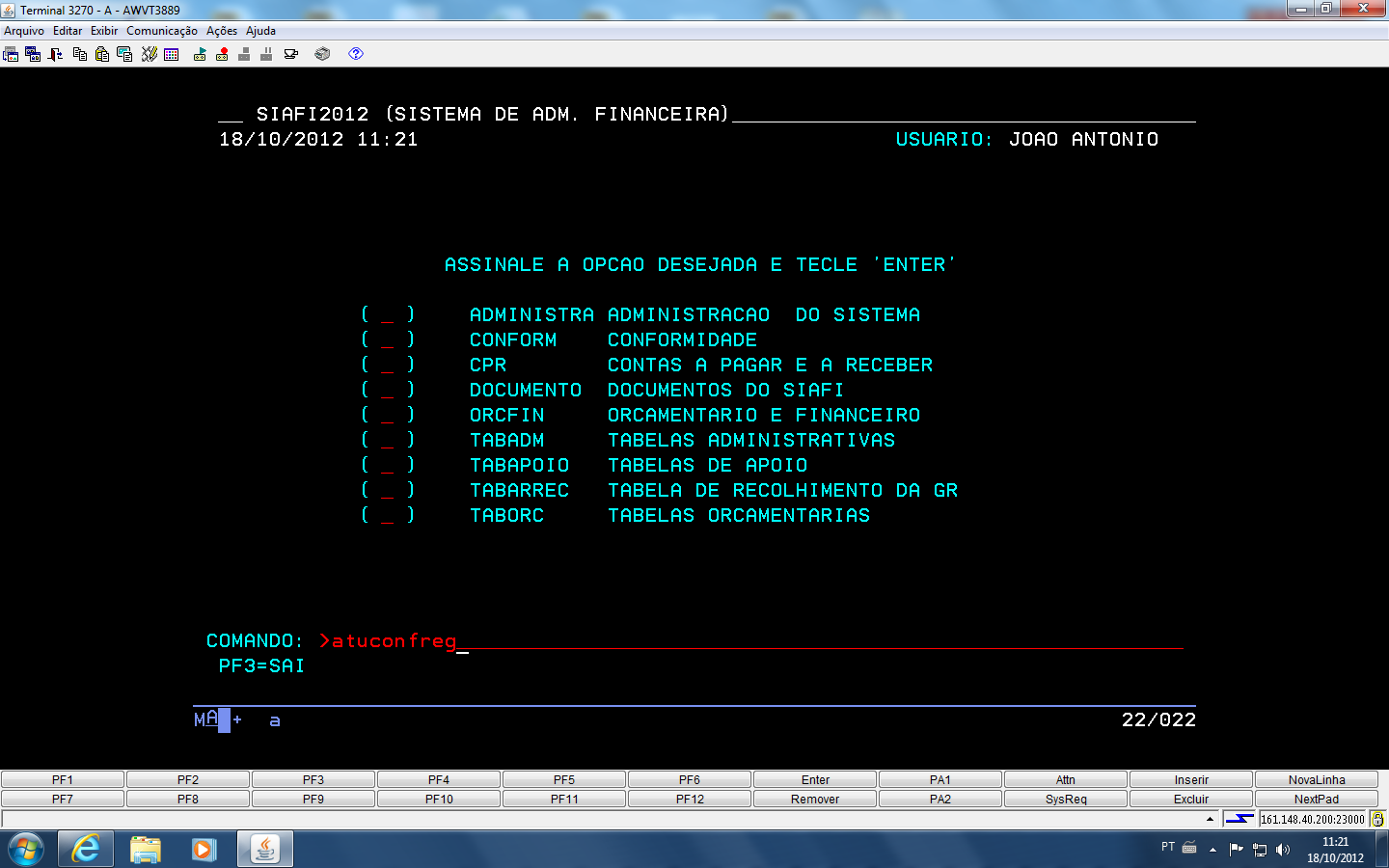 Obs.: Preencher conforme abaixo (para conformidade sem restrição). O gestor deve envidar esforços para o registro da conformidade sem restrição, conciliando os documentos comprobatórios no dia útil subsequente aos registros no SIAFI, tempo hábil para cancelamentos e acertos necessários.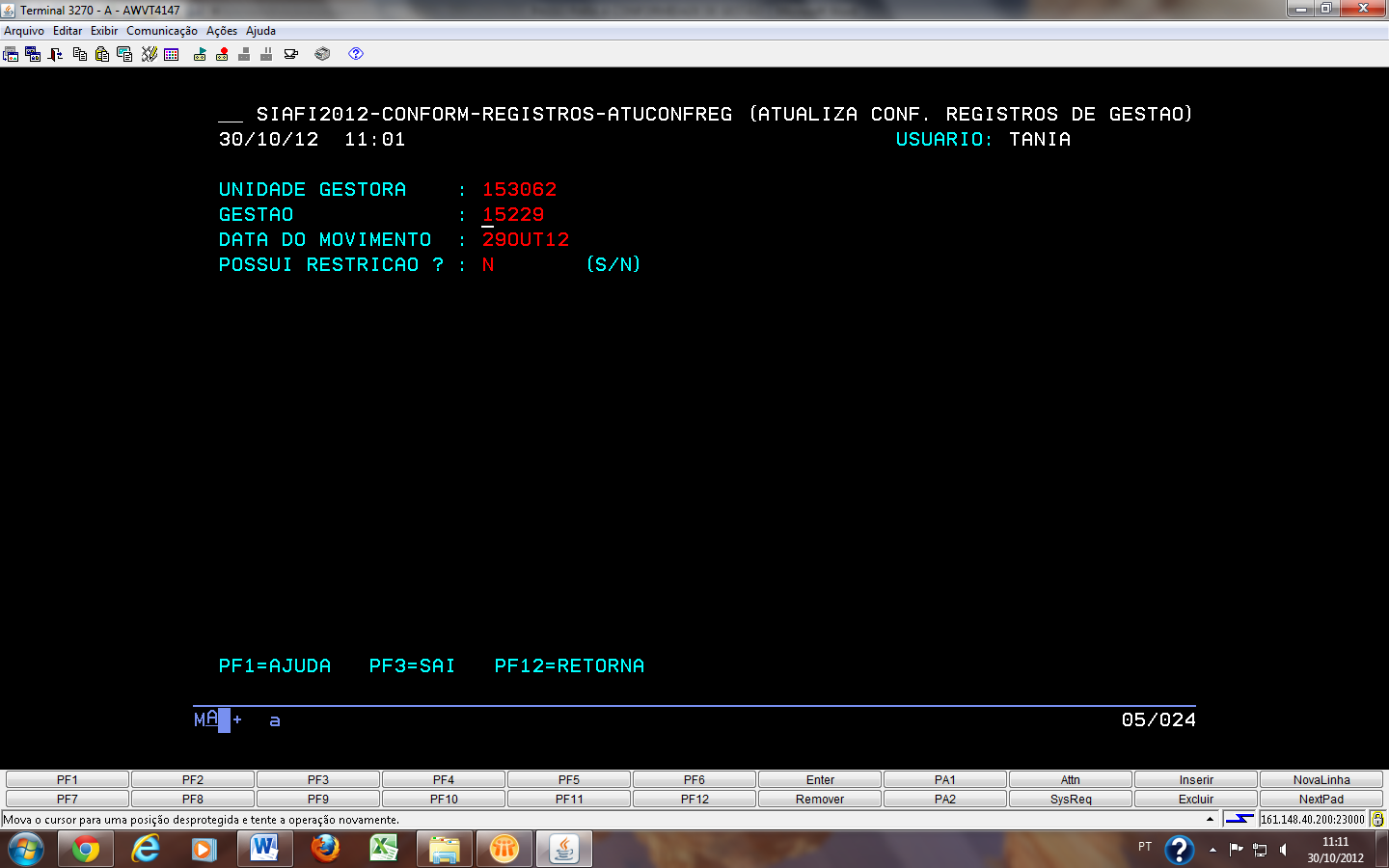 9º Sair do SIAFI, com segurança, pressionado F3. 10º Após o procedimentos acima e organizado o processo em conformidade com o extrato da conformidade extraído por meio da transação IMPCONFREG do SIAFI e CHECK LIST (MODELO encaminhado pelo DCF) e os respectivos documentos comprobatórios, enviar Movimento Diário(processo) ao DCF para arquivo.DEFINIÇÕES DOS DOCUMENTOS LISTADOS NO IMPCONFREG: O  OBJETIVO É AUXILIAR O GESTOR NO 7º PASSO.ND –Nota de Dotação : Detalhamento de orçamento nas unidades e setorial contábil. Permite registrar valores decorrentes de desdobramento, por Plano Interno e/ou por Fonte de Recursos (quando detalhada), dos créditos previstos no OGU, bem como a inclusão dos créditos nele não consignados.NC – Nota de Credito:  Utilizada para descentralização de credito orçamentário , geralmente da UG 153062 UFMG, para as demais  Unidades Gestoras da Instituição.NE – Empenho da despesa: Primeiro estágio da despesa pública. Sua origem está formalizada em processo específico, fundamentado na lei 8.666/93 e alterações posteriores. Possui ainda os empenhos de suprimentos de fundos – que são os empenhos para atender despesas que não podem aguardar o processamento normal e empenhos de diárias.NS – Nota de Sistema, Permite registrar eventos contábeis de forma automática.NL - NOTA DE LANCAMENTO POR EVENTO, Permite registrar eventos contábeis não vinculados a documentos específicos.OB – Ordem bancária: Documento utilizado  na execução dos pagamentos. Quando houver ORDEM BANCÁRIA na conformidade, o processo ( Movimento Diário) tem que conter os seguintes documentos comprobatórios:Nota Fiscal ( substituída pela Nota Fiscal eletrônica, hoje aceita-se o DANFE e a respectiva conferencia da autenticidade da NFe – AUTORIZAÇÃO PARA USO DA NFe)Fatura ( Casos específicos, ex: Fundação, Fatura de Cartão Corporativo.. )Certidão do SICAF do favorecido (quando pessoa jurídica) ou documentos conforme excepcionalidade tratada na IN NR. 02 de 2010 do SLTIMPOG.Certidão de Optantes pelo Simples Nacional (Conforme anexo IV da IN 1234/12 da Receita Federal) e Declaração feita pelo Fornecedor,  de optantes pelo Simples Nacional.Documentos comprobatórios das retenções efetuadas nos processamentos de pagamentos para  Pessoas Jurídicas e Físicas: INSS(GPS), IRRF( DARF) e ISSQN(DE). Pessoas Físicas:  Pessoa Física legalmente contrata, em conformidade com a lei 8.666/93Cujos os serviços são especificados no Contrato de Autônomo.BOLSA ALUNO: No caso de Bolsa considera-se documento comprobatório, relação de bolsistas,  especificadas e correlacionadas aos programas institucionais para o fim especifico (conferir a relação do bolsistas com a Lista paga pelo SIAFI).DIARIA: Conferir o relatório de conformidade se é uma OB que tem origem no SCDP, constando: DOCUMENTO GERADO PELO SCDP, PCDP NR(XXXXXX), contendo especificação do quantitativo e destino.E DEMAIS DOCUMENTOS QUE SEJAM CONSIDERADOS DOCUMENTOS COMPROBATÓRIOS DA DESPESAS.GP – GUIA DE RECEBIMENTO DO INSS ( GPS)PF – PROGRAMAÇÃO FINANCEIRAGF – GUIA DE RECOLHIMENTO (GFIP)OBSERVAÇÕES:RENDIMENTOS ISENTOS OU NÃO TRIBUTÁVEISBolsas de EstudoVII - as bolsas de estudo e de pesquisa caracterizadas como doação, quando recebidas exclusivamente para proceder a estudos ou pesquisas e desde que os resultados dessas atividades não representem vantagem para o doador, nem importem contraprestação de serviços (Lei nº 9.250, de 1995, art. 26 e alterações posteriores);REGULARIADA DO FORNECEDOR JUNTO AO SICAF:1 - INSTRUÇÃO NORMATIVA Nº 4, DE 15 DE OUTUBRO DE 2013 do MINISTÉRIO DO  PLANEJAMENTO, ORÇAMENTO E GESTÃO, SECRETARIA DE LOGÍSTICA E TECNOLOGIA DA INFORMAÇÃO  que alterou a  IN/SLTIMPOG 02 DE OUT/2010:Art. 1º A Instrução Normativa nº 2, de 11 de outubro de 2010, passa a vigorar com as seguintes alterações:"Art. 3º .........................................................................................................................................................................................§ 1º Previamente à emissão de nota de empenho e à contratação, a Administração realizará consulta ao SICAF para identificar possível proibição de contratar com o Poder Público. (NR)(...)§ 4º A cada pagamento ao fornecedor a Administração realizará consulta ao SICAF para verificar amanutenção das condições de habilitação.I - Constatando-se, junto ao SICAF, a situação de irregularidade do fornecedor contratado, deve-seprovidenciar a sua advertência, por escrito, no sentido de que, no prazo de cinco (5) dias úteis, o fornecedor regularize sua situação ou, no mesmo prazo, apresente sua defesa;II - O prazo do inciso anterior poderá ser prorrogado uma vez, por igual período, a critério da Administração;III - Não havendo regularização ou sendo a defesa considerada improcedente, a Administração deverá comunicar aos órgãos responsáveis pela fiscalização da regularidade fiscal quanto à inadimplência do fornecedor, bem como quanto à existência de pagamento a ser efetuado pela Administração, para que sejam acionados os meios pertinentes e necessários para garantir o recebimento de seus créditos;IV - Persistindo a irregularidade, a Administração deverá adotar as medidas necessárias à rescisão dos contratos em execução, nos autos dos processos administrativos correspondentes, assegurada à contratada a ampla defesa;V - Havendo a efetiva prestação de serviços ou o fornecimento dos bens, os pagamentos serão realizados normalmente, até que se decida pela rescisão contratual, caso o fornecedor não regularize sua situação junto ao SICAF;VI - Somente por motivo de economicidade, segurança nacional ou outro interesse público de alta relevância, devidamente justificado, em qualquer caso, pela máxima autoridade do órgão ou entidade contratante, não será rescindido o contrato em execução com empresa ou profissional inadimplente no SICAF".Art. 2º Esta Instrução Normativa entra em vigor a partir da data de sua publicação.(...)D.O.U., 16/10/2013 - Seção 12 PERMANECEM AS DEMAIS ORIENTAÇÕES CONTIDAS NA IN/SLTIMPOG 02 DE OUT/2010:Art. 1º Alterado pela Instrução Normativa 04 acima transcrita.Art. 2º O SICAF constitui o registro cadastral do Poder Executivo Federal, na forma do Decreto nº 3.722, de 9 de janeiro de 2001, mantido pelos órgãos e entidades que compõem o SISG, nos termos do Decreto nº 1.094, de 23 de março de 1994.Art. 3º A habilitação dos fornecedores em licitação, dispensa, inexigibilidade e nos contratos administrativos pertinentes à aquisição de bens e serviços, inclusive de obras e publicidade, e a alienação e locação poderá ser comprovada por meio de prévia e regular inscrição cadastral no SICAF, desde que os documentos comprobatórios estejam validados e atualizados.§ 1º Alterado Instrução pela Normativa 04 acima transcrita.§ 2º Nos casos em que houver necessidade de assinatura do instrumento de contrato, e o proponente homologado não estiver inscrito no SICAF, o seu cadastramento deverá ser feito pela Administração, sem ônus para o proponente, antes da contratação, com base no reexame da documentação apresentada para habilitação, devidamente atualizada.§ 3º O SICAF deverá conter os registros das sanções aplicadas pela Administração Pública, inclusive as relativas ao impedimento para contratar com o Poder Público, conforme previsto na legislação.Art. 4º Os editais de licitação para as contratações públicas deverão conter cláusula permitindo a comprovação da regularidade fiscal, da qualificação econômico-financeira e da habilitação jurídica, conforme o caso, por meio de cadastro no SICAF.§ 1º Para a habilitação regulamentada nesta Instrução Normativa, o interessado deverá atender às condições exigidas para cadastramento no SICAF, até o terceiro dia útil anterior à data prevista para recebimento das propostas.§ 2º Nas modalidades licitatórias estabelecidas pela Lei nº 8.666, de 21 de junho de 1993, os editais deverão definir o dia, hora e local para verificação on line no SICAF.§ 3º Na modalidade licitatória estabelecida pela Lei nº 10.520, de 17 de julho de 2002, o edital definirá a verificação on line no SICAF, na fase de habilitação.§ 4º Introduzido pela Instrução Normativa 04 acima transcrita.Art 4º-A Nos casos de dispensa estabelecidos no art. 24, incisos I e II, da Lei nº 8.666, de 1993, deverá ser comprovada pelas pessoas jurídicas a quitação com o INSS, FGTS e Fazenda Federal e, pelas pessoas físicas, a quitação com a Fazenda Federal. (Incluído pela Instrução Normativa nº 1, de 10 de fevereiro de 2012).Em conformidade coma o § 4º , do art. 3º dos normativos acima, orientamos que no pagamento se o fornecedor não estiver em dia: O SERVIDOR deve fazer notificação formal, solicitando ao fornecedor a regularização, no prazo estabelecido para regularização, conforme orientado no Of. Circular DCF 016/2013, de 25 de outubro de 2013, documentando no processo o procedimento adotado pelo SERVIDOR RESPONSÁVEL. Solicitamos ainda, o acompanhamento da legislação, completa pertinente ao assunto pelo PORTAL  www.comprasnet.gov.br  - LEGISLAÇÃO.1ª Versão: 01 de 23 de outubro de 20122ª Versão 01 de julho de 20133ª Versão 04 de novembro de 2013.